Детский лагерьНа базе санатория «Адонис» действует детский санаторно-оздоровительный лагерь круглогодичного действия.В летние каникулы в «Адонисе» открывается санаторно-оздоровительный лагерь.1 смена:  01.06.2020 — 21.06.20202 смена:  24.06.2020 — 14.07.20203 смена:  17.07.2020 — 06.08.20204 смена:  10.08.2020 — 30.08.2020Стоимость детской оздоровительной путевки на 21 день  25704 руб.Стоимость  детской санаторно-курортной путевки на 21 день  29400 руб.(Внимание! На путевки представлены цены  2019 года, возможно повышение цены.)Информация РОСПОТРЕБНАДЗОРА — О профилактике инфекционных заболеваний в летнем оздоровительном лагере.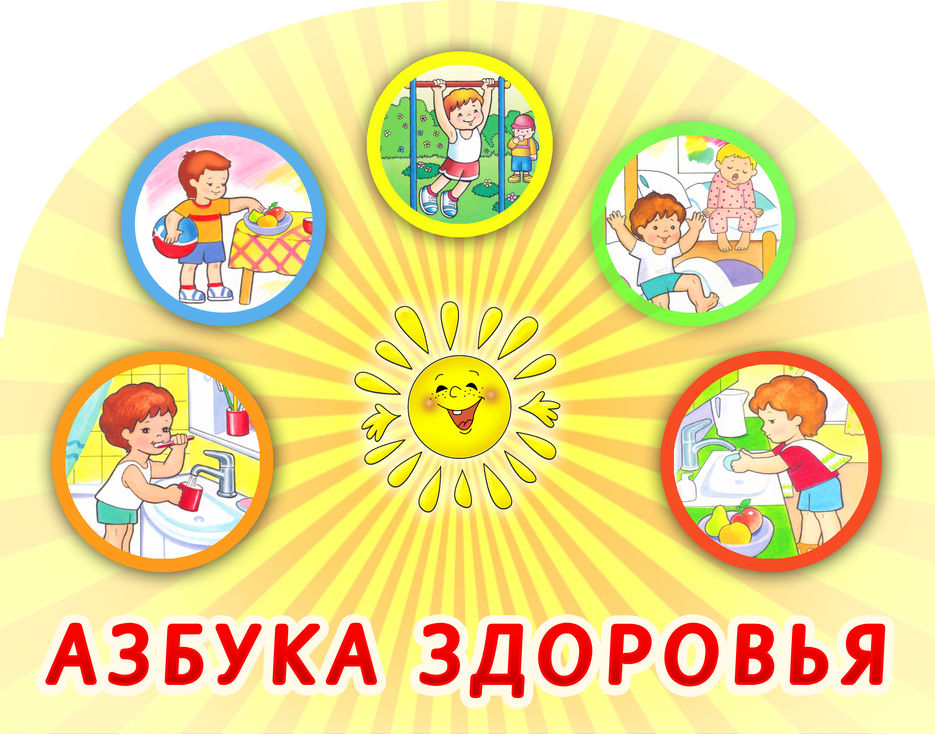 Вся необходимая информация по лагерю, доступна для скачивания  в «Памятке для родителей»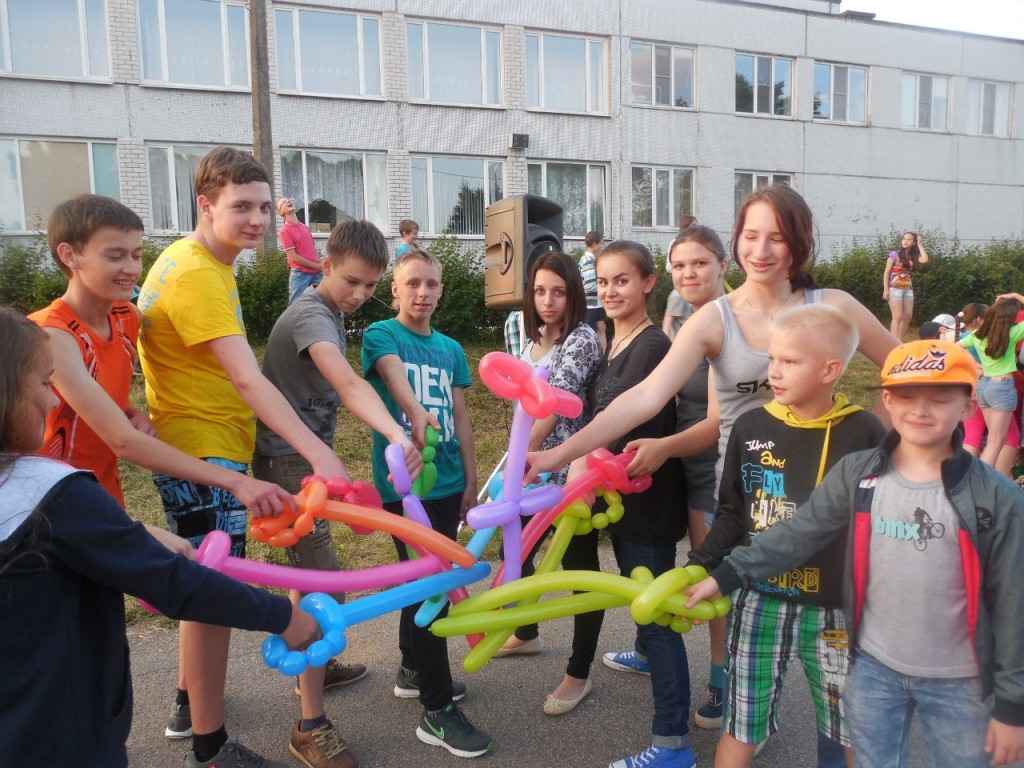 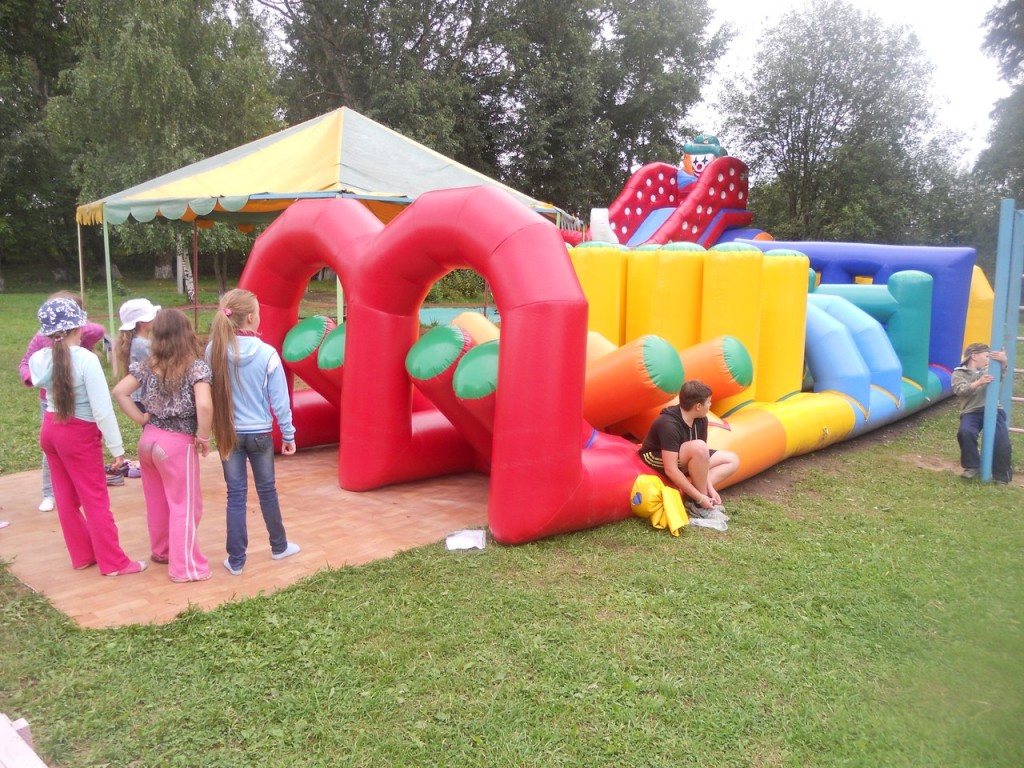 В санаторно-оздоровительный лагерь принимаются дети в возрасте от 6 до 16 лет включительно.С детьми работают опытные педагоги-воспитатели.Проводятся конкурсы, концерты с участием детей, спортивные мероприятия (футбольные, баскетбольные, волейбольные матчи; турниры по настольному теннису, бильярду; занятия в фитнес-кружке и танцевальном кружке).Организована кружковая работа (творческая мастерская: изо-нить, плетение из бисера, соленое тесто, мягкая игрушка, оригами и др.).Помимо отдыха дети получают санаторное лечение, которое назначается на основании санаторно-курортной карты.Санаторно-курортная карта оформляется у врача-педиатра в поликлинике.Дополнительную информацию можно получить потелефонам (8202) 26-94-50, 8 921 052 79 40 (Вера Николаевна)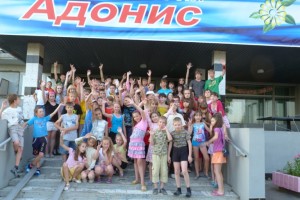 